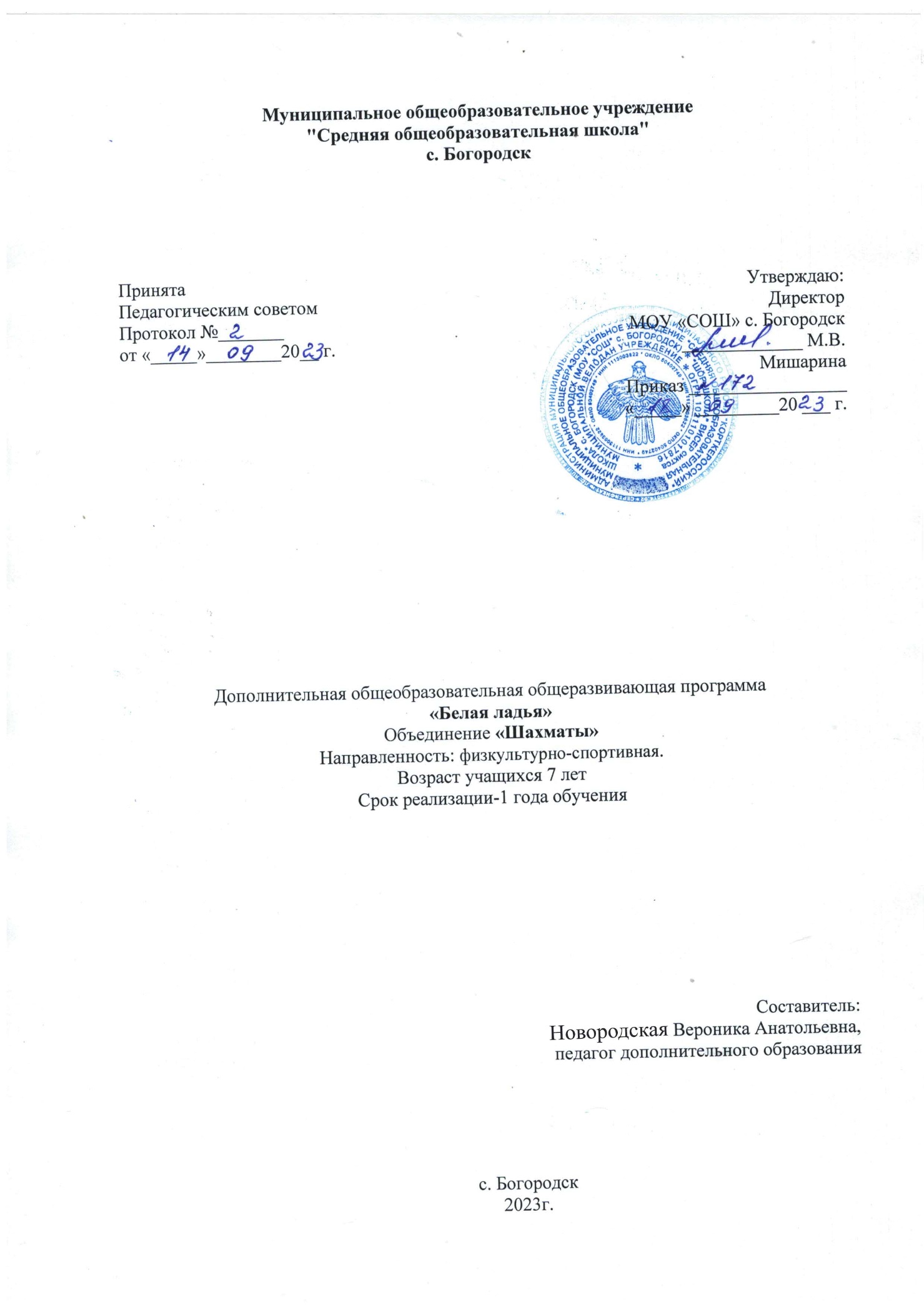 РАЗДЕЛ № 1.Целевой блок 1.1. Пояснительная записка Дополнительная общеобразовательная общеразвивающая программа «Белая ладья» относится к базовому уровню и имеет физкультурно-спортивную направленность. Программа ориентирована на создание условий для формирования здорового образа жизни, укрепления здоровья и гармоничного развития детей и подростков, она направлена на воспитание у детей шахматной культуры, расширение их эрудиции, побуждение у них интереса к познанию. Данная программа относится к программам физкультурно-спортивной направленности и предполагает общекультурный уровень освоения. Актуальность программы состоит в том, чтобы отвечать потребностям современных детей и их родителей, быть ориентированной на эффективное решение актуальных проблем ребенка и соответствовать социальному заказу общества. XXI-й век — век информационного общества, век информационных технологий, поэтому интеллект является одним из наиболее значимых качеств личности. Как следствие — проблема интеллектуального развития детей становится приоритетной задачей современного образования, один из способов решения которой — обучение шахматной игре. По мнению В. А. Сухомлинского, древняя игра дисциплинирует мышление, воспитывает сосредоточенность, развивает память. Выдающийся педагог пишет о том, что без шахмат нельзя представить полноценного воспитания умственных способностей и памяти: «игра в шахматы должна войти в жизнь … как один из элементов умственной культуры». При этом нельзя узко понимать цели шахматного образования, так как цель шахматного объединения или секции — не столько воспитание гроссмейстеров и чемпионов, сколько создание условий для развития личности. Кроме того, шахматы — это не только игра, но и средство самовыражения для юных шахматистов, средство развития творческого потенциала в самых различных профессиональных областях, даже не связанных с шахматной игрой. Ведь не случайно большинство выдающихся шахматистов были разносторонними личностями. Шахматы синтезировали в себе науку, искусство и спорт и, несмотря на свое древнее происхождение, в новом, XXI-м веке должны стать для всей российской молодежи универсальным средством воспитания и развития личности. Дети, освоившие программу, смогут устанавливать логическую последовательность событий и действий, решать логические задачи. Умение играть в шахматы поможет подготовить обучающихся к скорейшему и успешному постижению общеобразовательных школьных дисциплин, в первую очередь математического цикла. Новизна данной программы заключается в разработке и использовании на занятиях педагогом дидактического материала (карточки, шахматные этюды и задачи), активизирующих общие и индивидуальные логические особенности обучающихся. Отличительной особенностью программы является ее индивидуальный подход к обучению ребенка. Индивидуальный подход заложен в программу. Он имеет два главных аспекта. Во-первых, воспитательное взаимодействие строится с каждым юным шахматистом с учетом личностных особенностей. Во-вторых, учитываются знания условий жизни каждого воспитанника, что важно в процессе обучения. Такой подход предполагает знание индивидуальности ребенка, подростка с включением сюда природных, физических и психических свойств личности. Педагогическая целесообразность данной программы состоит в том, что она направлена на организацию содержательного досуга обучающихся, удовлетворение их потребностей в активных формах познавательной деятельности. Важное значение, при изучении шахматного курса, имеет специально организованная игровая деятельность на занятиях, использование приема обыгрывания учебных заданий, создания игровых ситуаций. Программа «Белая ладья» может рассматриваться как одна из ступеней к формированию культуры здоровья и неотъемлемой частью всего воспитательно-образовательного процесса. Адресат программы. Категория обучающихся – программа разработана для обучающихся 1 класса, МОУ «СОШ» с.Богородск, ул.Школьная,д.59, кааб.48. Набор детей в учебную группу осуществляется без конкурсного отбора при желании ребенка и заявления его родителей.            Учебные группы формируются с учетом возрастных особенностей и способностей учащихся и требований СанПиН 2.4.3648-20. Объём программыУчебный курс программы осуществляется с 1 октября по 31 мая 33 часа с учетом региональных особенностей, каникулы в процессе осуществления программы не предусматриваются.В объединение принимаются мальчики и девочки. Наполняемость групп - 4 человек. Срок реализации программы - продолжительность образовательного процесса. Программа «Белая ладья» рассчитана на 1 год обучения. программы составляет 33 часов. Вид программы – стартовый. Формы организации образовательной деятельности обучающихся на занятии: групповая, по подгруппам (по парам), индивидуальная, фронтальная, коллективная. Программа обучения включает в себя теоретические и практические занятия по обучению игре в шахматы, разбор партий обучающихся, соревнования (турниры), проведение организационно- массовых мероприятий. Вид реализации программы – базовый.Режим занятий. Для обучающихся 1-го года обучения занятия проводятся 1 раза в неделю по 1 академических часа (1 занятия по 40 минут.1.2. Цели и задачи программы. Цель программы: создание условий для свободного развития личности ребёнка и её адаптации в обществе, совершенствование интеллектуальных качеств и черт характера воспитанников, развитие активности, самостоятельности, формирование здорового образа жизни будущих граждан через приобщение их к шахматной культуре 	. 1.4. Содержание программы 	Учебный -  тематический план	Содержание учебного плана 1-й год обучения Вводное занятие. Теория. История возникновения шахмат. Чатуранга. Шатрандж. Шахматный кодекс. Ознакомление с перспективным планом работы на год. Правила поведения в объединении и в учреждении. Основные требования при проведении занятий. Правила техники безопасности. Практика. Психологические игры на создание благоприятной атмосферы и сплочение коллектива. Игровые моменты в шахматах. История развития шахмат. Теория. Знакомство   с   основными   этапами   развития   шахмат.   Зарождение, проникновение в Европу, распространение во Франции и Англии. Некоронованные чемпионы мира по шахматам. Новейшая история шахмат: чемпионы мира до М.М. Ботвинника и учреждение международной федерации шахмат, и установление спортивного принципа отбора к матчу на звание чемпиона мира. Правила игры «Шахматы». Теория. Базовые знания по геометрии шахматной доски, центр, вертикали, горизонтали, диагонали. Правила движения фигур, взятие фигур, взятие на проходе, рокировка, превращение пешки. Ценность фигур, нетождественный размен. Цель шахматной партии, шах и мат. Виды ничьей. Шахматная нотация, турнирная дисциплина и правила. Практика. Овладение видением шахматной доски, автоматическое передвижение фигур и различные виды рокировок. Привитие навыков видения всех фигур, находящихся под боем. Приемы защиты, перекрытие. Нахождение шахов и мата на шахматной доске. Решение большого количества задач на мат в один ход. Овладение навыками пользования шахматными часами. Дебют. Практика. Три основных принципа разыгрывания шахматного начала. Централизация и борьба за пешечный центр. Принцип быстрейшего развития. Принцип безопасности собственного короля. Миттельшпиль. Конкурс решения задач – мат в один ход. Эндшпиль. Постановка линейного мата, мата королем и ферзем и мата королем и ладьей. Мат в лоб. Практическая игра с педагогом. Практическая игра. Теория. Правила: взялся – ходи, правильное выполнение рокировки с короля и одной рукой. Одной рукой передвигаем фигуры и переключаем шахматные часы. Сначала записываем ход, затем его делаем на доске. Правило тишины, правило обращения к судье. Практика. Шахматные турниры, сеансы одновременной игры, матчевые встречи, викторины, конкурсы решения композиций. Дидактические игры. Теория. Углубленный перечень различных дидактических игр и заданий, а также шахматных дидактических игрушек, которые можно использовать в учебном процессе и сделать своими руками. Практика. «Шахматный колобок», «Шахматная репка», «Большая и маленькая», «Куча мала», «Школа», «Цвет», «Прятки», «Кто быстрее?», «Над головой». ОФП: физкультминутки, подвижные игры, спортивные игры. Теория. Назначение ОРУ. Основные положения при проведении ОРУ. Техника выполнения упражнений. Совершенствование общеразвивающих упражнений. Правила составления комплексов. Способы проведения комплексов ОРУ. Практика. Коллективные подвижные игры без разделения на группы (команды) Игры ходьбой и бегом: «Мы - веселые ребята», «Караси и щука», «Мышеловка», «Займи место». Игры с прыжками: «Удочка», «Удочка с выбыванием», «Кузнечики», «Лягушка и цапля», «Салки на одной ноге». Игры с метанием: «Охотники и зайцы», «Защита укреплений», «Кого назвали, тот ловит мяч». Игры с лазанием и перелезанием: «Салки – ноги от земли», «Кошка и мышки». Игры с элементами общеразвивающих упражнений: «Выставка картин», «Что изменилось», «Угадай, чей голосок». Коллективные подвижные игры с разделением на группы (команды). Игры с ходьбой и с бегом: «Команда быстроногих», «Эстафета зверей». Игры с прыжками: «С кочки на кочку», «Прыжки на одной ноге», «Через кочки и пенечки». Игры с метанием: «Охотники и утки». «Брось за флажок», «Защита укрепления». Игры с лазанием и перелезанием: «Эстафета с лазанием и перелезанием», «Пожарные на учении», «Альпинисты». Игры 	с 	элементами 	общеразвивающих 	упражнений: 	«Борьба 	в квадратах». «Часовые и разведчики». Подвижные игры: «Колесо», «Вызов номеров», «Перестрелка», «Лапта», «10 передач», Перемена мест», «Прыгуны и пятнашки», «Рывок за мячом», «Придумай сам», «Мостик и кошка», «Защита укреплений», «Удочка простая». «Удочка командная», «Удочка с выбыванием», «Салки на одной ноге», «Быстрые тройки», «Флаг на башне», «Невод», «Охотники и утки», «Коршун и наседка». Диагностика. Теория. Интеллект, смекалка, быстрота принятия решения. Практика. Сдача нормативов. Контрольные тесты, упражнение. Решение шахматных задач для учащихся первого года обучения. Итоговое занятие. Теория. Подведение итогов по теории и практики всех пройденных тем проводится в виде сеанса одновременной игры и викторины. Практика. Ответы на вопросы викторины, решение задач, объяснение правил игр.  1.5. Оценочные материалы и формы аттестации. Отслеживание качества усвоения универсальных учебных действий проходит посредством тестирования. Вначале учебного года - проводится начальное тестирование (стартовая диагностика), в середине года - определяются промежуточные результаты (промежуточная диагностика, итоговое занятие за полугодие), в конце года – выявляется конечный результат (итоговая диагностика, итоговое занятие за год). По окончанию изучения каждого раздела осуществляется проверка степени усвоения пройденного материала в форме итоговых и обобщающих занятий, тестовых заданий, викторин, соревнований. Критерии итоговой оценки Предметность- понимание обучающимся стратегии игры в шахматы. Содержательность - проработка профессиональных ходов. Практичность - междисциплинарная применимость Во время занятий применяется поурочный, тематический и итоговый контроль. Уровень усвоения материала выявляется в играх. К концу освоения программы у детей развиваются: - умственные и творческие способности; логическое мышление с расчётом сложных вариантов; интуиция и предвидение ближайших событий; - укрепляются внимание и память; - формируется воля к победе. Всё это позволяет им выйти на качественно новый уровень развития интеллекта. Форма оценки промежуточной аттестации: игра-испытание, решение комбинаций, шахматных этюдов. Форма оценки итоговой аттестации: участие в соревнованиях учреждения, районных, городских и краевых. Уровень освоения дополнительной общеобразовательной программы оценивается по среднеарифметическому баллу показателей теоретической подготовки обучающегося и его практической силы игры в шахматы. Оценочные материалы. Решение задач. Для закрепления пройденного материала каждый обучающийся получает позиции для решения. После отведенного времени педагог проверяет решение с последующим показом его на демонстрационной доске и разбором ошибок. Разыгрывание позиций. Для закрепления пройденного материала каждый обучающийся получает позиции для решения, которые потом разыгрываются с педагогом. Затем на демонстрационной доске происходит разбор ошибок. Учебно-тренировочный турнир. В ходе проведения учебно-тренировочного турнира педагог отмечает отдельные 	поучительные 	моменты 	для 	дальнейшего 	обсуждения 	с обучающимися. Разбор партий. Партии, сыгранные учащимися, анализируются в присутствии всей группы или индивидуально. Внимание учащихся акцентируется на типовых позициях. Конкурс задач по тактике. Система 	проведения 	конкурса: 	педагог 	расставляет 	задачу 	на демонстрационной доске, обучающиеся записывают решение или говорят его устно. За правильное решение начисляются очки. Конкурс в игровой форме развивает тактическое зрение. Тестирование. Для оценки качества усвоения учебного материала обучающимися два раза (в декабре и мае) проводится тестирование. Первое тестирование проходит после изучения раздела «Основы шахматной игры». Второе тестирование проходит после изучения раздела «Основы шахматной тактики». Каждое тестирование включает в себя 12 заданий. Правильное решение 8 и более заданий оценивается как сдача теста. Если обучающийся решил менее 8-ми заданий, то он может пересдать тест. Обучающийся, показавший низкий уровень освоения программы, по желанию может пройти повторное обучение Механизм оценивания образовательных результатов (способ определения результативности освоения программы): Способ определения результативности: Метод включённого педагогического наблюдения; Разбор партий; Решение шахматных задач; Разыгрывание позиций; конкурсы задач по тактике и игровые конкурсы;  тестирование. Форма подведения итогов реализации программы: Турнир Тестирование Классификация уровней освоения программы РАЗДЕЛ № 2. ОРГАНИЗАЦИОННО-ПЕДАГОГИЧЕСКИЕ УСЛОВИЯ 2.1. Условия реализации программы Нормативно-правовая база: Федеральный Закон РФ от 29.12.2012 г. № 273 «Об образовании в Российской Федерации» (в редакции Федерального закона от 31.07.2020 № 304-ФЗ «О внесении изменений в Федеральный закон «Об образовании в Российской Федерации» по вопросам воспитания обучающихся»).  Концепция развития системы дополнительного образования детей в России (утверждена распоряжением Правительства РФ от 04.09.2014 г. № 1726-р).  Стратегия развития воспитания в Российской Федерации на период до 2025 г. (утверждена распоряжением Правительства РФ от 25.05.2015 г. № 996-р).  Приказ Министерства Просвещения Российской Федерации от 09.11.2018 г. № 196 «Об утверждении порядка организации и осуществления образовательной деятельности по дополнительным общеобразовательным программам».  Приказ Министерства Просвещения Российской Федерации от 30.09.2020 г. № 533 «О внесении изменений в порядок организации и осуществления образовательной деятельности по дополнительным общеобразовательным программам, утвержденный приказом Министерства Просвещения Российской Федерации от 9 ноября 2018 г. № 196».  Письмо Министерства образования и науки РФ от 18.11.2015 г. № 09-3242 «О направлении информации» (вместе с «Методическими рекомендациями по проектированию дополнительных общеразвивающих программ (включая разноуровневые программы)».  Распоряжение правительства РФ от 31 марта 2022 г. N678-р «Об утверждении Концепции развития дополнительного образования детей до 2030 г.  и план мероприятий по её реализации». Санитарные правила СП 2.4.3648-20 «Санитарно-эпидемиологические требования к организациям воспитания и обучения, отдыха и оздоровления детей и молодежи» (утверждены Постановлением Главного государственного санитарного врача Российской Федерации от 28.09.2020 № 28).  Устав образовательного учреждения МОУ «СОШ» с.Богородск.  Материально-техническое обеспечение программы (из расчета на 1 учебную группу) Для реализации данной программы используется кабинет. Кабинет должен отвечать всем стандартным санитарно-гигиеническим нормам и требованиям, должен быть обеспечен нормальным освещением и вентиляцией. Также он должен отвечать требованиям техники безопасности. Оборудование для занятий в кабинете: Стол педагога – 1 шт., столы ученические – 2 шт., шкаф книжный – 1 шт., шкаф закрытый - 1 шт., стулья –4 шт., стенд информационный – 1 шт., школьная доска – 1 шт., демонстрационная шахматная доска с набором магнитных фигур – 1 шт., стол для игры в шахматы- 1 шт., шахматные часы – 0 шт., шахматные доски с набором шахматных фигур – 2 шт. 2.2. Методические обеспечение.В процессе обучения используются следующие методы: теоретический, практический, коммуникативный, комбинированный, репродуктивный, методы сенсорного восприятия, психологический, проблемный (исследовательский), программированные (частично-поисковые), проектные (творческие). Теоретические методы: − теория; − лекция; − семинар; − выступление. Эти методы помогают усвоить теорию. Практические методы: − решение обучающимися различных комбинаций, этюдов, позиций, задач; − участие в сеансах одновременной игры; − участие в различных соревнованиях города и области; − разбор и анализ партий; − проведение шахматных мероприятий; − проведение конкурсов задач (сборники задач по темам); − проведение сеансов одновременной игры. Эти методы позволяют изучить практику игры в шахматы. Коммуникативные методы: − беседы и викторины о выдающихся шахматных гроссмейстерах, их жизни и творчестве; − проведение мероприятий (встречи, сеансы одновременной игры, товарищеские турниры) с выдающимися шахматистами нашего города. Эти методы дают обучающимся необходимую информацию и навык диалога. Комбинированные методы: − наблюдение за игрой другого учащегося; − обсуждение его неправильных действий и нахождения лучшего хода. Данные методы помогают взаимодействию учащихся. Репродуктивные методы: − беседа; − рассказ; − диалог. Методы сенсорного восприятия: − просмотр различных этюдов и шахматных партий на доске; − просмотр партий на компьютере с анализом возможных вариантов, − миниатюр, комбинаций; − блиц-турниры. Данные методы помогают усилить эмоциональную сторону занятия. Психологические методы: − психологическая подготовка учащихся к соревнованиям и турнирам. Данные методы используются для освоения теоретического материала программы как при работе с группой, так и при индивидуальной работе с учащимися, которым требуется индивидуальный подход. Беседы педагог проводит как по основному содержанию курса, так и в воспитательных целях. Проблемные методы (исследовательские): − диагностика; − анализ проведенных игр; − отработка определенных педагогом схем игры, различных вариантов. Данные   методы   позволяют   педагогу   и   учащимся   перейти   с репродуктивного уровня освоения теоретического материала к исследовательскому, т.е. вариативному применению в процессе тренировки и игры на соревнованиях заданного игрового алгоритма. Подобный подход дает возможность творческого поиска на основе имеющегося опыта и знаний. Программированные методы (частично-поисковые): − сюжетно-ролевая игра. − Эти методы применяется педагогом при организации практической деятельности учащихся по закреплению теоретического материала. Проектные (творческие) методы: − самостоятельная разработка схемы предстоящей игры, определение стратегии и тактики; − соревнования различного уровня; − социально-творческие проекты; − культурно-нравственные проекты. Основные формы организации учебного процесса: групповые теоретические, практические занятия, турниры, конкурсы, игра с партнером, тестирование, сеансы одновременной игры с педагогом. Виды занятий Теоретические занятия: − Занятие – усвоение новых знаний (теория, лекция). − Занятие – дебютные принципы развития (теория дебютов). − Занятие – лекция (новые знания). − Занятие – беседа о выдающихся шахматных гроссмейстерах. − Занятие – повторение и систематизация. − Занятие – обобщение знаний. Практические занятия: − Занятие – решение комбинаций, позиций, этюдов, задач. − Занятие – самостоятельная работа, практика. − Занятие – сеанс одновременной игры. − Занятие – разбор и анализ сыгранных партий, работа над ошибками. − Занятие – соревнование, турнир.  	− Занятие – блиц-турнир.  	В процессе обучения используются следующие технологии: личностно-ориентированные;коммуникативные;информационно-коммуникационные;здоровьесберегающие;игровые.Необходимым условием организации занятий является психологическая комфортность обучающихся, обеспечивающая их эмоциональное благополучие. Атмосфера доброжелательности, вера в силы ребёнка, индивидуальный подход, создание ситуации успеха необходимы не только для познавательного развития, но и для нормального психофизиологического состояния. Алгоритм учебного занятия: Вводная часть Основная часть. Заключительная часть. Вводная часть занятий предполагает подготовку обучающихся к работе, восприятию материала, целеполагание. В основной части занятия происходит мотивация учебной деятельности обучающихся (например, эвристический вопрос, познавательная задача, проблемное задание детям). Усвоение новых знаний и способов действий на данном этапе происходит через использование заданий и вопросов, активизирующих познавательную деятельность обучающихся. Здесь же целесообразно применение тренировочных упражнений, заданий, которые выполняются учащимися самостоятельно. Для того, чтобы переключить активность обучающихся (умственную, речевую, двигательную), на занятиях проводятся физкультминутки. В заключительной части занятия - подведение итогов, рефлексия. В течение 2–3 минут внимание обучающихся акцентируется на основных идеях занятия. На этом же этапе учащиеся высказывают своё отношение к занятию, к тому, что им понравилось, а что было трудным. На занятиях используется материал, вызывающий особый интерес у обучающихся: загадки, стихи, сказки о шахматах, шахматные миниатюры. Ключевым моментом занятий является деятельность самих обучающихся, в которой они наблюдают за передвижением фигур на доске, сравнивают силу фигур и их позицию, делают выводы, выясняют закономерности, делают свои первые шаги на шахматной доске. На занятиях используются обучающие плакаты, диаграммы задачи для самостоятельного решения, загадки, головоломки по темам, лабиринты на шахматной доске, системы стимулирования и другие. Кроме этого, учащимся предлагаются темы для самостоятельного изучения, занимательные рассказы из истории шахмат, тесты для проверки полученных знаний. Основой организации работы с детьми по данной программе является система дидактических принципов: принцип психологической комфортности - создание образовательной среды, обеспечивающей снятие всех стрессообразующих факторов учебного процесса; принцип целостного представления о мире - при введении нового знания раскрывается его взаимосвязь с предметами и явлениями окружающего мира; принцип вариативности - у обучающихся формируется умение осуществлять собственный выбор и им систематически предоставляется возможность выбора; принцип творчества - процесс обучения ориентирован на приобретение обучающимися собственного опыта творческой деятельности. Изложенные выше принципы интегрируют современные научные взгляды об основах организации развивающего обучения, и обеспечивают решение задач интеллектуального и личностного развития. Это позволяет рассчитывать на проявление у обучающихся устойчивого интереса к занятиям шахматами, появление умений выстраивать внутренний план действий, развивать пространственное воображение, целеустремленность, настойчивость в достижении цели, учит принимать самостоятельные решения и нести ответственность за них.2.3. Список литературы.Нормативно-правовые документыФедеральный Закон от 29.12.2012 г. №273-ФЗ «Об образовании в Российской Федерации». Стратегия развития воспитания в РФ на период до 2025 года (распоряжение Правительства РФ от 29 мая 2015 г. № 996-р). Приказ Минпросвещения России от 27.07.2022 № 629 «Об утверждении Порядка организации и осуществления образовательной деятельности по дополнительным общеобразовательным программам». Постановление Главного государственного санитарного врача РФ от 28.09.2020 г. № 28 «Об утверждении Санитарных правил СП 2.4.3648-20 «Санитарно-эпидемиологические требования к организациям воспитания и обучения, отдыха и оздоровления детей и молодежи» (п.3.6). Приказ Министерства просвещения Российской Федерации от 03.09.2019 г. № 467 «Об утверждении Целевой модели развития региональных систем дополнительного образования детей». Приказ Министерства труда и социальной защиты Российской Федерации от 22.09.2021 г. № 652 «Об утверждении профессионального стандарта «Педагог дополнительного образования детей и взрослых». Приказ Министерства образования и науки Российской Федерации от 23.08.2017 г. № 816 «Об утверждении Порядка применения организациями, осуществляющими образовательную деятельность, электронного обучения, дистанционных образовательных технологий при реализации образовательных программ». Федеральный закон от 31 июля 2020 г. № 304-ФЗ «О внесении изменений в Федеральный закон «Об образовании в Российской Федерации» по вопросам воспитания обучающихся». Приказ министерства образования и науки Российской Федерации и министерства просвещения Российской Федерации от 5.08.2020 г. № 882/391 «Об организации и осуществлении образовательной деятельности по сетевой форме реализации образовательных программ». Паспорт федерального проекта «Успех каждого ребенка» (утвержден на заседании проектного комитета по национальному проекту «Образование» 07 декабря 2018 г., протокол № 3); Паспорт регионального проекта «Успех каждого ребенка»; Концепция развития дополнительного образования детей до 2030 г. (утв. распоряжением Правительства Российской Федерации от 31.03.2022 г.); План мероприятий по реализации Концепции развития дополнительного образования детей до 2030 года в Республике Коми (утвержден распоряжением Правительства Республики Коми от 06.09.2022г. № 385-р). План мероприятий по реализации Концепции развития дополнительного образования детей до 2030 года в Корткеросском районе (утвержден распоряжением Главы муниципального района «Корткеросский» - руководителем администрации от 15.12.2022г. № 275-р). Примерная программа воспитания. Утверждена на заседании Федерального учебно методического объединения по общему образованию 2.06.2020 г. (http://form.instrao.ru)Устав Образовательной организации; Лицензия на осуществление  деятельности (МОУ «СОШ» с.Богородск);Литература для педагоговАбрамов С. П., Барский В. Л. Шахматы. Первый год. Методика проведения занятий. Москва: Издательство «Калиниченко», 2021.  Абрамов С. П., Касаткина В. А. Шахматы. Как научить и увлечь детей. Учебник для воспитателей и родителей. Москва: Издательство «Калиниченко», 2022.  Барский Л. А. Занимательные шахматы. Книга начинающего игрока. Москва: Издательство «Вако», 2021.  Калиниченко Н. М., Кузнецов К. В. Детские шахматы. Первый год. Фигуры и правила, основы тактик и обороны и простые маты. Москва: Издательство «Бомбора», 2021. Смирнов Д. С. Шахматы. Большая энциклопедия. Москва: Издательство «Аванта», 2020.   2.4 Календарно-тематический план2.4 Календарный учебный график 2.5 Календарно-тематический план2.6. Календарный план воспитательной работы Приложение 1. Оценочная карта «Формирование элементарных шахматных представлений»  Педагог __________________________________________________ Группа:__________________________________________________ Критерии оценки показателей: Знания, представления: четкие, содержательные, системные (4б); четкие, краткие (3б); отрывочные, фрагментарные (2б); не оформлены (1б). Умения, навыки: выполняет самостоятельно (4б); выполняет с помощью взрослого (3б); выполняет в общей со взрослым деятельности (2б); не выполняет (1б). Характеристики достижений (вносятся в примечание): познавательная активность, сообразительность, оригинальность суждений, осознанность, проявления самоконтроля, самооценки; опора на собственный опыт; творческие проявления, проявления познавательных чувств, качеств ума: пытливости, гибкости, критичности, инициативности. Приложение 2. Викторина по шахматам Когда отмечается Международный день шахмат? а) 22 июня; б) 20 июля; в) 10 ноября; г) 12 декабря. Что можно сказать о шахматисте? а) Ходит сидя; б) Бежит лёжа; в) Ползает стоя; г) Плывёт летая. Какой из этих спортивных терминов не относится к шахматам? а) Дебют; б) Рашпиль (это напильник); в) Гамбит; г) Эндшпиль. Как говорят о шахматисте, который стал чемпионом мира, обыграв предыдущего чемпиона? а) Отобрал корону; б) Свергнул с трона; в) Вырвал мантию; г) Выхватил скипетр. 	Назовите 	настоящую 	«шахматную» 	фамилию 	писателя 	Алексея Максимовича Горького. а) Конев; б) Слонов; в) Пешков; г) Королёв. Кто из российских поэтов жил в Шахматово? а) Лермонтов; б) Есенин; в) Блок; г) Некрасов. (С 1981 года Государственный историко-литературный и природный музейзаповедник А. А. Блока.) Какая «шахматная» английская музыкальная группа была чрезвычайно популярна в 1972–1991 годах? а) «Пешка»; б) «Ферзь»; в) «Королева»; г) «Ладья». («Куин»/Queen – «Королева».) Из скольких клеток состоит шахматная доска? а) 32; б) 64; в) 81; г) 100. Какой шахматной фигуры не существует? а) Пешка; б) Король; в) Конь; г) Дама. Сколько раз во время шахматной партии чёрные фигуры могут сделать рокировку? а) Один; б) Два; в) Три; г) Четыре. (Так же, как и белые.) Какая фигура стоит на клетке f1 перед началом шахматной партии? а) Чёрный король; б) Чёрная пешка; в) Белый ферзь; г) Белый слон. Какая шахматная фигура может перепрыгивать через свои и чужие фигуры? а) Конь; б) Ферзь; в) Пешка; г) Слон. Какая фигура, кроме пешки, может начать шахматную партию? а) Слон; б) Ладья; в) Конь; г) Ферзь. Какое из этих названий предметов столового прибора является также шахматным термином? а) Лопатка; б) Вилка; в) Ложка; г) Нож. Какую шахматную фигуру не может превратиться пешка?  а) Ферзь; б) Король; в) Конь;  г) Слон. Как в шахматах называется пешка, получившая перспективу стать ферзём? а) Проходная; б) Пробивная; в) Пронырливая; г) Козырная. Как называется середина шахматной партии? а) Миттельшпиль; б) Гамбит; в) Цугцванг; в) Мидлтайм. Какой рукой, согласно правилам, игроки должны переключать шахматные часы? а) Правой; б) Левой; в) Любой; г) Той, которой сделали ход. (Чтобы не нажать на часы прежде, чем сделан ход.) Назовите самую шахматную республику в составе России. а) Калмыкия; б) Татария; в) Карелия; г) Мордовия. Какую фразу избрала свои девизом Международная шахматная федерация – ФИДЕ? а) «Мы одна семья»; б) «Весь мир в шахматном порядке»; в) «Мы все свои в доску»; г) «Сильнее, хитрее, умнее». Как называется шахматный гроссмейстер, который борется за звание чемпиона мира? а) Экс-чемпион; б) Претендент; в) Делегат; г) Кандидат. Какому виду программ относятся компьютерные шахматы?  а) Шутеры;  б) Квесты;  в) Стратегии; г) Симуляторы. Кто победил первого чемпиона мира по шахматам? а) Э. Ласкер; б) А. Алёхин; в) Х.Р. Капабланка; г) М. Эйве. Кто был первым российским чемпионом мира по шахматам? а) Алёхин; б) Карпов; в) Крамник; г) Смыслов. Кто из этих шахматистов стал чемпионом мира позже других из перечисленных? а) Михаил Таль; б) Василий Смыслов; в) Борис Спасский; г) Александр Алёхин. (Чемпион мира номер десять, 1969 год.) Кто из этих спортсменов не является шахматным гроссмейстером? а) Гарри Каспаров; б) Марат Сафин; в) Владимир Крамник; г) Руслан Пономарёв. Кому Бобби Фишер без боя отдал мировую шахматную корону? а) Борису Спасскому; б) Тиграну Петросяну; в) Василию Смыслову; г) Анатолию Карпову. Приложение 3.  	Диагностика освоения обучающимися  	дополнительной общеразвивающей программы Приложение 4 Требования техники безопасности в процессе реализации программы  	по шахматам. Общие требования безопасности К работе в классе шахмат допускаются лица, не имеющие медицинских противопоказаний, прошедшие инструктаж по технике безопасности, ознакомленные с инструкцией по технике безопасности и правилам поведения. Опасными факторами в классе шахмат являются: -физические (неисправная или несоответствующая требованиям СанПиН мебель); опасное напряжение в электрической сети; технические средства обучения; -химические (пыль); -психофизиологические (напряжение зрения и внимания; интеллектуальные и эмоциональные нагрузки; длительные статистические нагрузки и монотонность труда) Работа обучающихся в классе шахмат разрешается только в присутствии тренера-преподавателя. Во время занятий посторонние лица могут находиться в классе только с разрешения тренера-преподавателя. Во время перерывов между занятиями проводится обязательное проветривание помещения с обязательным выходом учащихся из класса. Каждый обучающийся в ответе за состояние своего рабочего места и сохранность размещенного на нем оборудования. Необходимо на каждом занятии проводить профилактику нарушения осанки и зрения. Для этого нужно следить за рабочей позой во время работы на занятиях.  Правильная поза: -длина сиденья должна соответствовать длине бедер учащегося;  -высота ножек стула должна равняться длине голени;  -голеностопный, коленный, тазобедренный суставы при сидении образуют прямой угол;  -между краем стола и грудной клеткой сидящего учащегося необходимо выдерживать расстояние равное ширине кисти ребенка;  -расстояние от глаз до стола соответствует 30-35 см;  -позвоночник опирается на спинку стула;  -предплечья лежат на поверхности стола симметрично и свободно;  -надплечья находятся на одном уровне. 1.8. Обучающиеся не должны приносить посторонние, ненужные предметы, чтобы не отвлекаться и не травмировать своих товарищей. 1.9. Обучающиеся обязаны соблюдать правила пожарной безопасности, знать места расположения первичных средств пожаротушения. 1.10. Обучающиеся должны место нахождения аптечки и уметь оказать первую доврачебную помощь 1.11. О каждом несчастном случае пострадавший или очевидец обязан немедленно сообщить тренеру-преподавателю. 1.12. Обучающимся запрещается без разрешения тренера-преподавателя подходить к имеющемуся в классе оборудованию, закрытым книжным шкафам. 1.13. Обучающиеся, допустившие невыполнение или нарушение настоящей инструкции, привлекаются к ответственности. 2. Требования безопасности перед началом занятий 2.1. Проверить правильность установки стола, стула. 2.2. Подготовить к работе рабочее место, убрав все лишнее со стола, а портфель или сумку в специально отведенное место. 2.3. Обо всех замеченных нарушениях, неисправностях, повреждениях и поломках немедленно доложить тренеру-преподавателю. 2.4.  При работе в классе шахмат категорически запрещается: -находиться в классе в верхней одежде; -находиться в классе с напитками и едой. 3.Требования безопасности во время занятий 3.1. Входить в класс по указанию тренера-преподавателя, соблюдая порядок и дисциплину. 3.2. Неукоснительно выполнять требования тренера-преподавателя. 3.3. Постоянно поддерживать порядок и чистоту своего рабочего места. 3.4. Обучающиеся должны соблюдать правильную посадку: сидеть прямо, не сутулясь, опираясь областью лопаток на спинку стула, с небольшим наклоном головы вперёд; предплечья должны опираться на поверхность стола. 3.5. Не включать самостоятельно компьютер. 3.6. Рекомендуется использовать оздоровительные моменты на занятиях: -физкультминутки, динамические паузы; -минутки релаксации; -дыхательная гимнастика; -гимнастика для глаз; -массаж активных точек; -речевая гимнастика. Требования безопасности в аварийных ситуациях. При возникновении повреждений на столах или других местах проведения занятий прекратить проведение занятий и сообщить администрации учреждения. Занятия продолжить только после устранения неисправности или замены оборудования. При плохом самочувствии прекратить занятия и сообщить об этом тренеру-преподавателю. При получении травмы немедленно оказать первую помощь пострадавшему, сообщить об этом администрации школы и родителям пострадавшего, при необходимости отправить его в ближайшее лечебное учреждение. При возникновении пожара в классе не впадать в панику, следовать инструкциям тренера-преподавателя. Немедленно эвакуировать обучающихся из зала через имеющиеся эвакуационные выходы, сообщить о пожаре администрации школы и в пожарную часть.  5.Требования безопасности после окончания занятий. Привести в порядок рабочее место. Все взятые для работы книги положить на место. При обнаружении неисправности мебели или оборудования сообщить об этом тренеру-преподавателю. Выходить из класса только с разрешения тренера-преподавателя, не толкаясь, соблюдая дисциплину.ЗадачиПланируемые результатыВоспитательные: -формирование адекватной самооценки, самообладания, выдержки;-формирование дисциплинированности и целеустремленности; -воспитание доброжелательного отношения к товарищам, отзывчивости; привитие навыков общения в коллективе и внешней культуры поведения; -формирование потребности в проведении досуга с пользой, снижение риска асоциального поведенияРазвивающие: -формировать конкретное системное мышление, развитие долговременной и оперативной памяти, концентрации внимания, творческого мыш ления; -формировать универсальные способы мыследеятельности (абстрактнологического мышления, памяти, внимания, творческого воображения, умения производить логические операции); 	 -развивать навыки групповой работы; -развивать изобретательность, фантазию, интуицию; -способствовать развитию управления своими эмоциями и действиями; -заложить идеи развития у подростков собственной активности, целеполагания, личной ответственности.  Обучающие: -освоение знаний о шахматной игре, изучение ее истории, правил и законов; 	 -освоение объема теоретических знаний; -формирование умений и навыков практической игры; -формирование ключевых компетенций (коммуникативных, интеллектуа 	льных, социальных) средством игры в шахматы; -формирование критического мышления; -формирование умения играть каждой фигурой в отдельности и в совокупност 	и с другими фигурами без нарушений правил шахматного кодекса; -обучение умению находить простейшие тактические идеи и приемы и использ овать их в практической игре; -обучение умению оценивать позицию и реализовать материальный перевес. Личностные результаты: -Обучающийся будет понимать тонкости, силы и слабости каждого дебюта. -У обучающегося будут навыки доработки своего стиля игры, добавление в него новых фишек и подходов. -У обучающегося будут навыки анализа своих и чужих партий, понимание причины тех или иных ходов. -Обучающийся будет умело решать шахматные задачи. -У обучающегося будет правильное распределение своих сил и внимательности. -У обучающегося будут навыки изучения противников. -У обучающегося будут умение владеть собой. -Обучающийся будет уметь достойно принять поражение или победу. -Обучающийся будет самостоятельно анализировать позицию.  -Обучающийся будет эмоционально выдержанным. -Обучающийся будет уметь поддерживать высокую спортивную форму до полной победы. Метапредметные результаты: Регулятивные: -Обучающийся будет в сотрудничестве с педагогом уметь ставить новые учебные задачи. -Обучающийся будет владеть накопленными представлениями о стратегии и тактике.  -Обучающийся будет планировать свое действие в соответствии с поставленной задачей и условиями ее реализации. Познавательные: -Обучающийся будет владеть умениями: решать шахматные задачи, поиску, анализу.  -Обучающийся будет понимать и применять полученную информацию при выполнении заданий. -Обучающийся будет проявлять индивидуальные интеллектуальные способности при решении этюдов и задач. Коммуникативные: -Обучающийся будет задавать вопросы, работать в парах, коллективе, не создавая проблемных ситуаций. -Обучающийся будет формулировать собственное мнение и позицию. -Обучающийся будет наблюдать за различными событиями шахмат, понимание их специфики и научного многообразия. -Обучающийся будет планировать, контролировать и оценивать собственные действия, понимать их успешность или причины неуспешности, умение корректировать свои действия. Предметные результаты: -Обучающийся будет знать темы шахматной стратегии (пешечный центр, подрыв пешечного центра, фигуры своих против пешечного центра разноцветные слоны в миттельшпиле, борьба за открытую линию, роль центра при фланговых операциях). -Обучающийся будет знать технические приёмы в эндшпиле (пешечном, ладейном). -Обучающийся будет знать лучшее пешечное расположение в эндшпиле. -Обучающийся будет знать основные положения Шахматного кодекса РФ. -Обучающийся будет уметь тренировать технику расчёта. -Обучающийся будет уметь решать комбинации на разные темы. -Обучающийся будет уметь самостоятельно работать с шахматной литературой. -Обучающийся будет уметь играть с записью и часами. -Обучающийся будет уметь играть турнирные партии. -Обучающийся будет уметь решать комбинационные позиции с основными тактическими приёмами в три, четыре, пять ходов. № п/пНазвание разделаКоличество часовКоличество часовКоличество часов№ п/пНазвание разделаВсегоТеорияПрактика1 год обучения1 год обучения1 год обучения1 год обучения1 год обучения1Вводное занятие 	  	 1102История развития шахмат  1103Шахматная доска 2114Ходы фигур2115Шах и мат 	  2116Виды ничьей 	2117Ценность фигур 2118Шахматная 	нотация турнирная 	 дисциплина и правила2119Рокировка 	 1,50.5110Взятие на проходе  1,50.5111Дебют1112Мительшпиль10.50.513Эндшпиль31,51,514Практическая игра 	 	 41315Дидактические игры 		 1,50.5116ОФП: физкультминутки, подвижные игры, спортивные игры	 1117Диагностика	 1,50.5118Итоговое занят	 	 0.51ИТОГИТОГ341914№ Уровень оценки усвоения программы Показатель уровня оценки усвоения программы 1. Низкий. Решение 6–7 заданий из теста. Результат в учебно-тренировочном турнире ниже 40%. 2. Средний. Решение 8–9 заданий из теста. Результат в учебно-тренировочном турнире 40 – 60% 3. Высокий. Решение 10–12 заданий из теста. Результат в учебно-тренировочном турнире выше 60%. № пп Дата проведения (число, месяц, Раздел программы.Тема занятия.  Всего кол-во Кол-во часов Кол-во часов год) часов Теория Практика  12.10 Вводное занятие. История возникновения шахмат. Чатуранга. Шатрандж. Шахматный кодекс. Ознакомление с перспективным планом работы на год. Правила поведения в объединении и в учреждении. Основные требования при проведении занятий. Правила техники безопасности.  10 1 29.10История развития шахмат. Знакомство   с   основными   этапами   развития   шахмат.   Зарождение, проникновение в Европу, распространение во Франции и Англии. Некоронованные чемпионы мира по шахматам. Новейшая история шахмат: чемпионы мира до М.М. Ботвинника и учреждение международной федерации шахмат, и установление спортивного принципа отбора к матчу на звание чемпиона мира. 101316.10- 29.01Правила игры «Шахматы». . Базовые знания по геометрии шахматной доски, центр, вертикали, горизонтали, диагонали. Правила движения фигур, взятие фигур, взятие на проходе, рокировка, превращение пешки. Ценность фигур, нетождественный размен. Цель шахматной партии, шах и мат. Виды ничьей. Шахматная нотация, турнирная дисциплина и правила. Овладение видением шахматной доски, автоматическое передвижение фигур и различные виды рокировок. Привитие навыков видения всех фигур, находящихся под боем. Приемы защиты, перекрытие. Нахождение шахов и мата на шахматной доске. Решение большого количества задач на мат в один ход. Овладение навыками пользования шахматными часами. Практическая игра. Теория. Правила: взялся – ходи, правильное выполнение рокировки с короля и одной рукой. Одной рукой передвигаем фигуры и переключаем шахматные часы. Сначала записываем ход, затем его делаем на доске. Правило тишины, правило обращения к судье. Практика. Шахматные турниры, сеансы одновременной игры, матчевые встречи, викторины, конкурсы решения композиций. Дидактические игры. Теория. Углубленный перечень различных дидактических игр и заданий, а также шахматных дидактических игрушек, которые можно использовать в учебном процессе и сделать своими руками. Практика. «Шахматный колобок», «Шахматная репка», «Большая и маленькая», «Куча мала», «Школа», «Цвет», «Прятки», «Кто быстрее?», «Над головой». ОФП: физкультминутки, подвижные игры, спортивные игры. Теория. Назначение ОРУ. Основные положения при проведении ОРУ. Техника выполнения упражнений. Совершенствование общеразвивающих упражнений. Правила составления комплексов. Способы проведения комплексов ОРУ. Практика. Коллективные подвижные игры без разделения на группы (команды) Игры ходьбой и бегом: «Мы - веселые ребята», «Караси и щука», «Мышеловка», «Займи место». Игры с прыжками: «Удочка», «Удочка с выбыванием», «Кузнечики», «Лягушка и цапля», «Салки на одной ноге». Игры с метанием: «Охотники и зайцы», «Защита укреплений», «Кого назвали, тот ловит мяч». Игры с лазанием и перелезанием: «Салки – ноги от земли», «Кошка и мышки». Игры с элементами общеразвивающих упражнений: «Выставка картин», «Что изменилось», «Угадай, чей голосок». Коллективные подвижные игры с разделением на группы (команды). Игры с ходьбой и с бегом: «Команда быстроногих», «Эстафета зверей». Игры с прыжками: «С кочки на кочку», «Прыжки на одной ноге», «Через кочки и пенечки». Игры с метанием: «Охотники и утки». «Брось за флажок», «Защита укрепления». Игры с лазанием и перелезанием: «Эстафета с лазанием и перелезанием», «Пожарные на учении», «Альпинисты». Игры 	с 	элементами 	общеразвивающих 	упражнений: 	«Борьба 	в квадратах». «Часовые и разведчики». Подвижные игры: «Колесо», «Вызов номеров», «Перестрелка», «Лапта», «10 передач», Перемена мест», «Прыгуны и пятнашки», «Рывок за мячом», «Придумай сам», «Мостик и кошка», «Защита укреплений», «Удочка простая». «Удочка командная», «Удочка с выбыванием», «Салки на одной ноге», «Быстрые тройки», «Флаг на башне», «Невод», «Охотники и утки», «Коршун и наседка». Диагностика. Теория. Интеллект, смекалка, быстрота принятия решения. Практика. Сдача нормативов. Контрольные тесты, упражнение. Решение шахматных задач для учащихся первого года обучения. Итоговое занятие. Теория. Подведение итогов по теории и практики всех пройденных тем проводится в виде сеанса одновременной игры и викторины. Практика. Ответы на вопросы викторины, решение задач, объяснение правил игр. 1578405.02Дебют. Три основных принципа разыгрывания шахматного начала. Централизация и борьба за пешечный центр. Принцип быстрейшего развития. Принцип безопасности собственного короля. 115.12.02Митишпиль. Конкурс решения задач – мат в один ход10,50,5619.020- 4.03.Эндшпиль. Постановка линейного мата, мата королем и ферзем и мата королем и ладьей. Мат в лоб. Практическая игра с педагогом. 30,50,57.11.03- 1.04Практическая игра. Теория. Правила: взялся – ходи, правильное выполнение рокировки с короля и одной рукой. Одной рукой передвигаем фигуры и переключаем шахматные часы. Сначала записываем ход, затем его делаем на доске. Правило тишины, правило обращения к судье. Практика. Шахматные турниры, сеансы одновременной игры, матчевые встречи, викторины, конкурсы решения композиций. 4138. 8,9.04Теория. Углубленный перечень различных дидактических игр и заданий, а также шахматных дидактических игрушек, которые можно использовать в учебном процессе и сделать своими руками.  Практика. «Шахматный колобок», «Шахматная репка», «Большая и маленькая», «Куча мала», «Школа», «Цвет», «Прятки», «Кто быстрее?», «Над головой». 1.50,51915.04ОФП: физкультминутки, подвижные игры, спортивные игры. . Практика. Коллективные подвижные игры без разделения на группы (команды) Игры ходьбой и бегом: «Мы - веселые ребята», «Караси и щука», «Мышеловка», «Займи место». 111022,23.04Диагностика. Теория. Интеллект, смекалка, быстрота принятия решения. Практика. Сдача нормативов. Контрольные тесты, упражнение. Решение шахматных задач для учащихся первого года обучения. 10,5111.13,20.27.05Итоговое занятие. Теория. Подведение итогов по теории и практики всех пройденных тем проводится в виде сеанса одновременной игры и викторины. Практика. Ответы на вопросы викторины, решение задач, объяснение правил игр. 312Этапы образовательного процесса Этапы образовательного процесса 1 год Продолжительность учебного года, неделя Продолжительность учебного года, неделя 33Количество учебных дней Количество учебных дней 33Продолжительность учебных периодов 1 полугодие 01.09.2023-31.12.2023 Продолжительность учебных периодов 2 полугодие 10.01.2023-31.05.2023 Возраст детей Возраст детей 7 Продолжительность занятия, час Продолжительность занятия, час 1 Режим занятия Режим занятия 1 раза/нед. Годовая учебная нагрузка Годовая учебная нагрузка 33 № пп Дата проведения (число, месяц, Раздел программы Тема занятия Всего кол-во Кол-во часов Кол-во часов год) часов Теория Практика Вводное занятие. № п/п Дата Форма занятия Тема занятия 1 Сентябрь Беседа «Техника безопасности», «Пожарная безопасность» 2 Октябрь Беседа, посвященная Дню пожилых людей. «Пожилые люди» 3 Ноябрь Беседа, посвященная Дню народного единства. «Рука помощи» 4 Декабрь Игровая программа  «Государственная символика» 5 Январь Викторина «Правила дорожного движения» 6 Февраль Военно-патриотические беседы  «Кто они - патриоты Родины?», «Я – юный патриот своей страны» 7 Март Беседа «Мама – самый близкий человек» 8 Апрель Беседа «ЗОЖ- в жизни человека» 9 Май Акция, беседа «Георгиевская ленточка», «Подвиг народа в веках» 	Показатели развития 	 	Показатели развития 	 Фамилия, имя, возраст 	обучающегося Фамилия, имя, возраст 	обучающегося Фамилия, имя, возраст 	обучающегося Фамилия, имя, возраст 	обучающегося Фамилия, имя, возраст 	обучающегося Фамилия, имя, возраст 	обучающегося Примечание 	Показатели развития 	 	Показатели развития 	 	Показатели развития 	 	Показатели развития 	 Оценка показателей 	1 	  	1 	  2 3 Знания, представления 	 Знания, представления 	 Количество 	 Количество 	 Знание шахматной доски  н Знание шахматной доски  к Знание шахматных фигур  н Знание шахматных фигур  к Запоминание 15 предметов за 15 секунд (логические игры)  н Запоминание 15 предметов за 15 секунд (логические игры) к Форма Знание всех ходов  фигурами  н Знание всех ходов  фигурами  к 5   правил   невозможности сделать рокировку  н 5   правил   невозможности сделать рокировку  к Умение отличать шах от мата  н Умение отличать шах от мата  к Умение отличать мат от  шаха  н Умение отличать мат от  шаха  к 6 правил ничейных позиций  н 6 правил ничейных позиций  к Знание записи шахматных ходов  н Знание записи шахматных ходов  к Ориентировка в пространствеЗнание всех шахматных  линий (диагонали,вертикали, горизонтали)  н Знание всех шахматных  линий (диагонали,вертикали, горизонтали)  к Ориентировка во времени Запоминаниерасставленных шахматных фигур на 	 доске (логические игры) н Запоминаниерасставленных шахматных фигур на 	 доске (логические игры) к Умения, навыки Количество Умения применять правила н квадрата к Умения применять понятия «связка» и применения на практике н Умения применять понятия «связка» и применения на практике к  Умения применять понятия «вилка» и применения на практике н Умения применять понятия «вилка» и применения на практике к  Умения применять понятия «двойной удар» и применения на практике н Умения применять понятия «двойной удар» и применения на практике к Умения применять понятия мат и виды мата и применения на практике н Умения применять понятия мат и виды мата и применения на практике к Показатели Критерии Уровень Колич Формы освоения ество баллов проведения 1. Теоретическая Соответствие Низкий, 1 Контрольные подготовка обучающегося: теоретических знаний средний, 2  задания раздел «Основы шахматной 	 игры»: 	 знание основных правил шахматной игры; знание шахматной нотации; знание сравнительной ценности фигур; знание метода постановки линейного мата, мата ферзем, мата ладьей;  раздел «Элементы  шахматной партии»: знание принципов игры в дебюте; знание принципов игры в эндшпиле; знание правила квадрата; знание ключевой позиции при проведении пешки программным требованиям высокий 3 в ферзи;  раздел «Основы  шахматной тактики»: - знание типовых тактических приемов: связка, двойной удар, вскрытое нападение,  двойной шах. в ферзи;  раздел «Основы  шахматной тактики»: - знание типовых тактических приемов: связка, двойной удар, вскрытое нападение,  двойной шах. 2. Практическая 2. Практическая Умение играть в Умение играть в Низкий: Низкий: Низкий: Низкий: 1 1 Учебно- Учебно- сила игры в шахматы (раздел 	 сила игры в шахматы (раздел 	 шахматы шахматы результат в результат в результат в результат в 2 2 тренировочн ый турнир, тренировочн ый турнир, 	«Игровая 	 	«Игровая 	 учебно- учебно- учебно- учебно- 	практика»). 	 	практика»). 	 тренировочном 	турнире ниже 	 	40%; 	 	средний: 	 результат в 	 учебно- 	 тренировочном  турнире 40– 	 	60%; 	 	высокий: 	 выполнение 3 	 юношеского 	 разряда 	 тренировочном 	турнире ниже 	 	40%; 	 	средний: 	 результат в 	 учебно- 	 тренировочном  турнире 40– 	 	60%; 	 	высокий: 	 выполнение 3 	 юношеского 	 разряда 	 тренировочном 	турнире ниже 	 	40%; 	 	средний: 	 результат в 	 учебно- 	 тренировочном  турнире 40– 	 	60%; 	 	высокий: 	 выполнение 3 	 юношеского 	 разряда 	 тренировочном 	турнире ниже 	 	40%; 	 	средний: 	 результат в 	 учебно- 	 тренировочном  турнире 40– 	 	60%; 	 	высокий: 	 выполнение 3 	 юношеского 	 разряда 	 3 3 соревнование соревнование Уровень освоения программы Уровень освоения программы Вычисление среднеарифмети ческого балла показателей Вычисление среднеарифмети ческого балла показателей Низкий Низкий Низкий Низкий 1 1 Уровень освоения программы Уровень освоения программы Вычисление среднеарифмети ческого балла показателей Вычисление среднеарифмети ческого балла показателей Средний Средний Средний Средний 1,5-2,5 1,5-2,5 Уровень освоения программы Уровень освоения программы Вычисление среднеарифмети ческого балла показателей Вычисление среднеарифмети ческого балла показателей Высокий Высокий Высокий Высокий 3 3  	Информационная карта социально-психологического развития обучающихся Объединения «Белая ладья» и освоения ими образовательной программы  	Информационная карта социально-психологического развития обучающихся Объединения «Белая ладья» и освоения ими образовательной программы  	Информационная карта социально-психологического развития обучающихся Объединения «Белая ладья» и освоения ими образовательной программы  	Информационная карта социально-психологического развития обучающихся Объединения «Белая ладья» и освоения ими образовательной программы  	Информационная карта социально-психологического развития обучающихся Объединения «Белая ладья» и освоения ими образовательной программы  	Информационная карта социально-психологического развития обучающихся Объединения «Белая ладья» и освоения ими образовательной программы  	Информационная карта социально-психологического развития обучающихся Объединения «Белая ладья» и освоения ими образовательной программы  	Информационная карта социально-психологического развития обучающихся Объединения «Белая ладья» и освоения ими образовательной программы  	Информационная карта социально-психологического развития обучающихся Объединения «Белая ладья» и освоения ими образовательной программы  	Информационная карта социально-психологического развития обучающихся Объединения «Белая ладья» и освоения ими образовательной программы  	Информационная карта социально-психологического развития обучающихся Объединения «Белая ладья» и освоения ими образовательной программы  	Информационная карта социально-психологического развития обучающихся Объединения «Белая ладья» и освоения ими образовательной программы Название программы  Название программы  Название программы  педагог педагог №  группы №  группы №  группы №  группы Год Год Дата обучения обучения заполн ения №. Параметры результативности освоения  Параметры результативности освоения  Параметры результативности освоения  Параметры результативности освоения  Параметры результативности освоения  Параметры результативности освоения  Параметры социально- Параметры социально- Параметры социально- Параметры социально- Параметры социально- ФИО  	программы 	  	программы 	  	программы 	  	программы 	  	программы 	  	программы 	 психологического развития психологического развития психологического развития психологического развития психологического развития обуча ющег (Максимальная сумма баллов – 12) (Максимальная сумма баллов – 12) (Максимальная сумма баллов – 12) (Максимальная сумма баллов – 12) (Максимальная сумма баллов – 12) (Максимальная сумма  	баллов – 9)  (Максимальная сумма  	баллов – 9)  (Максимальная сумма  	баллов – 9)  (Максимальная сумма  	баллов – 9)  (Максимальная сумма  	баллов – 9)  ося Оп Опыт Оп Опы Общ Общ %   %   Воспи Воспи Комму Эмоц Об % % ыт освоен ыт т ая ая %   %   тан- тан- ника- ио- ща % % осв ия тво соци сум сум ность ность тивнос наль я оен практи рче альн ма ма ть ный сум ия ческой с- о- балл балл комп ма тео деятель кой знач ов ов онен бал рии ности деят имой т лов ель- деяте нос ль- ти ност и 1  2  3  4  5  6  7  8  9  	10 	 	11 	 	12 	 	13 	 	14 	 	15 	 	ИТОГО БАЛЛОВ В ГРУППЕ: 	 	ИТОГО БАЛЛОВ В ГРУППЕ: 	 	ИТОГО БАЛЛОВ В ГРУППЕ: 	 	ИТОГО БАЛЛОВ В ГРУППЕ: 	 	ИТОГО БАЛЛОВ В ГРУППЕ: 	 	ИТОГО БАЛЛОВ В ГРУППЕ: 	 	УРОВЕНЬ 	 РЕЗУЛЬТАТИВНОСТИ В 	ГРУППЕ В % 	 	УРОВЕНЬ 	 РЕЗУЛЬТАТИВНОСТИ В 	ГРУППЕ В % 	 	УРОВЕНЬ 	 РЕЗУЛЬТАТИВНОСТИ В 	ГРУППЕ В % 	 	УРОВЕНЬ 	 РЕЗУЛЬТАТИВНОСТИ В 	ГРУППЕ В % 	 	УРОВЕНЬ 	 РЕЗУЛЬТАТИВНОСТИ В 	ГРУППЕ В % 	 	УРОВЕНЬ 	 РЕЗУЛЬТАТИВНОСТИ В 	ГРУППЕ В % 	 Критерии оценки: 1-низкий уровень, незначительный рост, 2- средний уровень, заметный рост. 3-высокий уровень, переход на новый качественный уровень. Выводы педагога по данной группе: Подпись педагога Критерии оценки: 1-низкий уровень, незначительный рост, 2- средний уровень, заметный рост. 3-высокий уровень, переход на новый качественный уровень. Выводы педагога по данной группе: Подпись педагога Критерии оценки: 1-низкий уровень, незначительный рост, 2- средний уровень, заметный рост. 3-высокий уровень, переход на новый качественный уровень. Выводы педагога по данной группе: Подпись педагога Критерии оценки: 1-низкий уровень, незначительный рост, 2- средний уровень, заметный рост. 3-высокий уровень, переход на новый качественный уровень. Выводы педагога по данной группе: Подпись педагога Критерии оценки: 1-низкий уровень, незначительный рост, 2- средний уровень, заметный рост. 3-высокий уровень, переход на новый качественный уровень. Выводы педагога по данной группе: Подпись педагога Критерии оценки: 1-низкий уровень, незначительный рост, 2- средний уровень, заметный рост. 3-высокий уровень, переход на новый качественный уровень. Выводы педагога по данной группе: Подпись педагога Критерии оценки: 1-низкий уровень, незначительный рост, 2- средний уровень, заметный рост. 3-высокий уровень, переход на новый качественный уровень. Выводы педагога по данной группе: Подпись педагога Критерии оценки: 1-низкий уровень, незначительный рост, 2- средний уровень, заметный рост. 3-высокий уровень, переход на новый качественный уровень. Выводы педагога по данной группе: Подпись педагога Критерии оценки: 1-низкий уровень, незначительный рост, 2- средний уровень, заметный рост. 3-высокий уровень, переход на новый качественный уровень. Выводы педагога по данной группе: Подпись педагога Критерии оценки: 1-низкий уровень, незначительный рост, 2- средний уровень, заметный рост. 3-высокий уровень, переход на новый качественный уровень. Выводы педагога по данной группе: Подпись педагога Критерии оценки: 1-низкий уровень, незначительный рост, 2- средний уровень, заметный рост. 3-высокий уровень, переход на новый качественный уровень. Выводы педагога по данной группе: Подпись педагога Критерии оценки: 1-низкий уровень, незначительный рост, 2- средний уровень, заметный рост. 3-высокий уровень, переход на новый качественный уровень. Выводы педагога по данной группе: Подпись педагога Критерии оценки: 1-низкий уровень, незначительный рост, 2- средний уровень, заметный рост. 3-высокий уровень, переход на новый качественный уровень. Выводы педагога по данной группе: Подпись педагога Критерии оценки: 1-низкий уровень, незначительный рост, 2- средний уровень, заметный рост. 3-высокий уровень, переход на новый качественный уровень. Выводы педагога по данной группе: Подпись педагога Критерии оценки: 1-низкий уровень, незначительный рост, 2- средний уровень, заметный рост. 3-высокий уровень, переход на новый качественный уровень. Выводы педагога по данной группе: Подпись педагога Критерии оценки: 1-низкий уровень, незначительный рост, 2- средний уровень, заметный рост. 3-высокий уровень, переход на новый качественный уровень. Выводы педагога по данной группе: Подпись педагога 